LISTA DE MATERIALES3º EDUCACIÓN INFANTIL2 fotos tamaño carné actualizadasBata abrochada por delante marcada con el nombre en mayúsculas y una cinta para colgar de 15 a 20 cm de longitud.Una bolsa de tela grande, para llevarse las cosas el fin de semana, marcada también con el nombre en mayúsculas.Cada día los niños traerán una bolsita de tela de tamaño adecuado para que quepan el almuerzo y un botellín de agua marcado con su nombre.Los pañuelos de papel, las toallitas y el rollo de papel se os irán pidiendo siguiendo el orden en el que nos quedamos este curso. Al comenzar el curso se aportarán 90 euros. El pago se realizará a través de la TPV del colegio (enlace en la página web). De esta cantidad:15 euros serán para gastos de reprografía75 euros serán para comprar materiales fungiblesQuienes utilicen el servicio de comedor, traerán un babero grande, no atado e identificado con su nombre. Dependiendo de las instrucciones que se reciban en septiembre se os informará si se puede traer la bolsa de aseo con cepillo de dientes, peine y colonia. 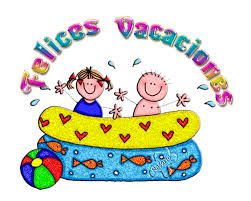 